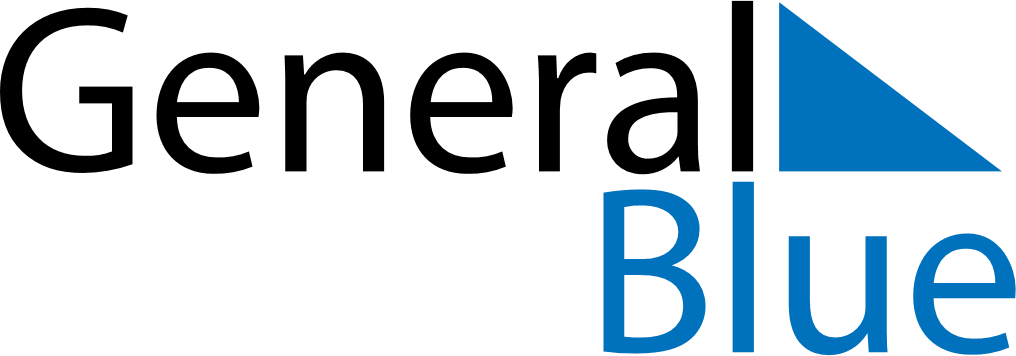 March 2024March 2024March 2024March 2024March 2024March 2024March 2024Zilina, SlovakiaZilina, SlovakiaZilina, SlovakiaZilina, SlovakiaZilina, SlovakiaZilina, SlovakiaZilina, SlovakiaSundayMondayMondayTuesdayWednesdayThursdayFridaySaturday12Sunrise: 6:27 AMSunset: 5:27 PMDaylight: 11 hours and 0 minutes.Sunrise: 6:25 AMSunset: 5:29 PMDaylight: 11 hours and 3 minutes.34456789Sunrise: 6:23 AMSunset: 5:30 PMDaylight: 11 hours and 7 minutes.Sunrise: 6:21 AMSunset: 5:32 PMDaylight: 11 hours and 11 minutes.Sunrise: 6:21 AMSunset: 5:32 PMDaylight: 11 hours and 11 minutes.Sunrise: 6:19 AMSunset: 5:33 PMDaylight: 11 hours and 14 minutes.Sunrise: 6:17 AMSunset: 5:35 PMDaylight: 11 hours and 18 minutes.Sunrise: 6:14 AMSunset: 5:37 PMDaylight: 11 hours and 22 minutes.Sunrise: 6:12 AMSunset: 5:38 PMDaylight: 11 hours and 25 minutes.Sunrise: 6:10 AMSunset: 5:40 PMDaylight: 11 hours and 29 minutes.1011111213141516Sunrise: 6:08 AMSunset: 5:41 PMDaylight: 11 hours and 33 minutes.Sunrise: 6:06 AMSunset: 5:43 PMDaylight: 11 hours and 36 minutes.Sunrise: 6:06 AMSunset: 5:43 PMDaylight: 11 hours and 36 minutes.Sunrise: 6:04 AMSunset: 5:44 PMDaylight: 11 hours and 40 minutes.Sunrise: 6:02 AMSunset: 5:46 PMDaylight: 11 hours and 44 minutes.Sunrise: 6:00 AMSunset: 5:48 PMDaylight: 11 hours and 47 minutes.Sunrise: 5:58 AMSunset: 5:49 PMDaylight: 11 hours and 51 minutes.Sunrise: 5:56 AMSunset: 5:51 PMDaylight: 11 hours and 55 minutes.1718181920212223Sunrise: 5:53 AMSunset: 5:52 PMDaylight: 11 hours and 58 minutes.Sunrise: 5:51 AMSunset: 5:54 PMDaylight: 12 hours and 2 minutes.Sunrise: 5:51 AMSunset: 5:54 PMDaylight: 12 hours and 2 minutes.Sunrise: 5:49 AMSunset: 5:55 PMDaylight: 12 hours and 6 minutes.Sunrise: 5:47 AMSunset: 5:57 PMDaylight: 12 hours and 9 minutes.Sunrise: 5:45 AMSunset: 5:58 PMDaylight: 12 hours and 13 minutes.Sunrise: 5:43 AMSunset: 6:00 PMDaylight: 12 hours and 17 minutes.Sunrise: 5:41 AMSunset: 6:01 PMDaylight: 12 hours and 20 minutes.2425252627282930Sunrise: 5:39 AMSunset: 6:03 PMDaylight: 12 hours and 24 minutes.Sunrise: 5:36 AMSunset: 6:05 PMDaylight: 12 hours and 28 minutes.Sunrise: 5:36 AMSunset: 6:05 PMDaylight: 12 hours and 28 minutes.Sunrise: 5:34 AMSunset: 6:06 PMDaylight: 12 hours and 31 minutes.Sunrise: 5:32 AMSunset: 6:08 PMDaylight: 12 hours and 35 minutes.Sunrise: 5:30 AMSunset: 6:09 PMDaylight: 12 hours and 39 minutes.Sunrise: 5:28 AMSunset: 6:11 PMDaylight: 12 hours and 42 minutes.Sunrise: 5:26 AMSunset: 6:12 PMDaylight: 12 hours and 46 minutes.31Sunrise: 6:24 AMSunset: 7:14 PMDaylight: 12 hours and 49 minutes.